Они писали о войнеНеобычное занятие прошло для воспитанников подготовительной группы детского сада «Теремок». Библиотекари Частоозерской межпоселенческой центральной библиотеки подготовили для них литературно-исторический обзор «Они писали о войне». О Великой Отечественной войне для детей написано много книг. Эти книги о ратном и трудовом подвиге таких же мальчишек и девчонок, которые в годы войны встали в шеренги бойцов, отложив недочитанные книжки и школьные учебники, взяли в руки винтовки и гранаты, стали сынами полков и партизанами, работали в цехах заводов и на колхозных полях, вдохновляемые одной мыслью: «Всё для фронта, всё для победы!»	Примером героизма и отваги для детей стал Мальчиш-Кибальчиш из «Сказки о Военной тайне, о Мальчише-Кибальчише и его твёрдом слове» А.П. Гайдара. 	Пятилетний Никита, из одноимённого рассказа А.Платонова, и его сверстники заменили дома своих ушедших на фронт отцов и старших братьев. На их хрупкие плечи легли заботы о домашнем хозяйстве и ответственность за матерей  и  младших братьев и сестёр. Это закалило их характер и оставило доброту в сердце.	Ребята познакомились с рассказами патриотического содержания Ю.Яковлева: «Как Серёжа на войну ходил», «Семеро солдатиков», «Кепка-невидимка», «Подкидыш», «Пусть стоит старый солдат».  Происходящие в них события произвели на детей неизгладимые впечатления.	Повесть Ю.Германа «Вот как это было» показала войну и блокаду Ленинграда в детском восприятии. В произведении нет ни одного слова, которое выходило бы за границы детского понимания, хотя в нём очень многое  документально, основано на исторических фактах.	Девочка Варя из сказки К.Паустовского «Стальное колечко» понравилась детям своей добротой и верой в исполнение желания. 	Книга А.Митяева «Шестой-неполный» рассказала о мужестве наших воинов. Писатель сам участвовал в Великой Отечественной войне, поэтому он так любит героев своих рассказов – ведь это его фронтовые товарищи. Похожие на них пехотинцы, танкисты, лётчики, моряки отстояли нашу свободу и нашу жизнь. 	Дети активно поучаствовали в игровой программе «Боевые товарищи».Они доставляли своим товарищам на передовую «боевые снаряды» (кегли).Помогали  раненым на поле боя, для этого им нужно было выбрать картинки с изображением необходимого для оказания первой помощи и объяснить свой выбор.	Предложенные задания показали трудности военного времени и объединили ребят в достижении цели.	Конечно, литература не в силах изменить мир, но книги о детях на войне могут добавить каплю доброты и внимания в нашу жизнь. 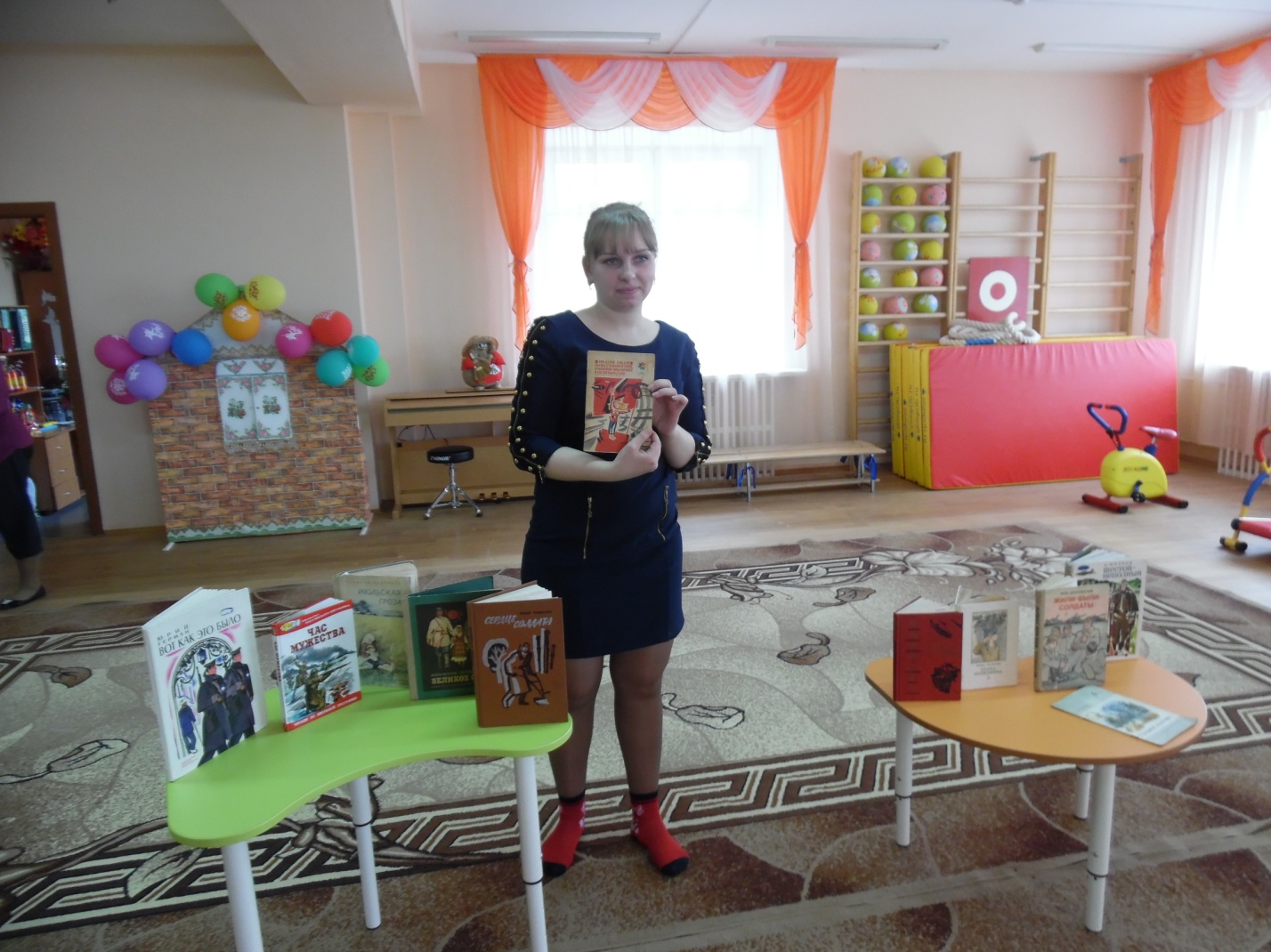 Кокоткина Г.В. библиотекарь Частоозерской межпоселенческой центральной библиотекиprowinzya-cbs@mail.ru8(35230)91548